МИНЕСТЕРСТВО НАУКИ И ВЫСШЕГО ОБРАЗОВАНИЯ РОССИЙСКОЙ ФЕДЕРАЦИИФедеральное государственное бюджетное образовательное учреждение высшего образования«КУБАНСКИЙ ГОСУДАРСТВЕННЫЙ УНИВЕРСИТЕТ»(ФГБОУ ВО «КубГУ»)Институт географии, геологии, туризма и сервисаКафедра экономической, социальной и политической географииКУРСОВАЯ РАБОТАСТРАНОВЕДЕНИЕ: ОСОБЕННОСТИ РАЗВИТИЯ, СОВРЕМЕННОЕ СОСТОЯНИЕ И КОНЦЕПЦИИРаботу выполнил_________________________________________ А.С. Пахомов(подпись, дата)Направление 05.03.02 География, 2 курс, ОФОНаправленность (профиль) Экономическая, социальная и политическая географияНаучный руководительканд. геогр. наук, доцент__________________________________ С.А. Шатилов(подпись, дата)Нормоконтролерканд. геогр. наук, доцент__________________________________ С.А. Шатилов(подпись, дата)ВВЕДЕНИЕДанная работа посвящена такой географической науке, как страноведение, рассмотрению всех его особенностей, истории и концепций. Актуальность данной темы заключается в том, что исследования, проводимые в рамках данной науки, приобретают всё большее значение в современном мире, особенно в вопросах глобальных проблем, затрагивающих многие страны. В то же время стоит отметить, что по сравнению со второй половиной XX века темпы развития страноведения значительно снизились, что можно объяснить завершением изучения основных характеристик большинства стран мира, которое впоследствии требовало лишь уточнения и дополнения при изменении границ государства, его внутреннего устройства и строительстве важных экономических объектов, таких как крупные фабрики, заводы, внутренние и международные аэропорты, морские порты.Задачами, поставленными при исследовании данной темы, являются:изучение структуры страноведения, его отельных видов, типов и концепций;рассмотрение развития науки, её исторических школ;характеристика одной, отдельно взятой, страны с позиции страноведения.Все вышеперечисленные задачи будут способствовать осуществление основной цели данной работы, а именно, полному изучению страноведения, его роли в решении глобальных проблем и влияния на развитие общества.Объект исследования данной работы – наука страноведение.Предмет исследования – структура, история и концепции страноведения.Для исследования будут задействованы данные книг, периодических изданий, статей, посвящённых страноведению и позволяющих более полно разобраться в современных тенденциях развития и проблемах исследуемой науки. Также предполагается использование литературы об истории страноведения, этапах его развития и исторических школах.Для проведения анализа государства с целью составления его характеристики с позиции комплексного страноведения будут использоваться материалы об основных аспектах данной страны, таких как площадь территории, географическое положение,  количество населения, главные города, административное деление, преобладающие отрасли промышленности, главные экономические показатели и т.д.1. Страноведение как наука1.1 Специфические особенности страноведения и его структураСтрановедение – географическая дисциплина, занимающаяся изучением территорий (стран и их районов, регионов), систематизирующая и обобщающая разнородные данные об их природе, населении, хозяйстве, культуре и социально-политической организации, особенностях исторического развития [1].Термин «страноведение», широко используется в географии, истории и ряде других наук, он означает, что основным объектом (макрообъектом) изучения является та или иная страна. Понятие «страна» обычно употребляется как синоним понятия «государство», но объектом страноведения могут выступать также крупные части (районы) или регионы страны [2].В XX в., особенно во второй его половине, было опубликовано немало теоретических работ по страноведению, а также характеристик и описаний, посвященных различным странам и регионам, среди которых можно выделить работы И.М. Майергойза «Экономическая география зарубежных социалистических стран Европы» (1971 г.), П. П. Семёнова-Тян-Шанского «Россия. Полное географическое описание нашего отечества» (1899-1914 гг.) и В.В. Покшишевского «Место экономико-географического страноведения в системе географических наук» (1960 г.). Но общепризнанного толкования термина «страноведение» пока нет. В Большом энциклопедическом и в Географическом энциклопедическом словарях этот термин толкуется как «географическая дисциплина, занимающаяся комплексным изучением стран, систематизирующая и обобщающая разнородные данные об их природе, населении, хозяйстве, культуре и социальной организации» [3].Страноведение – старейшая ветвь географии, возникшая еще в античном мире и вызванная к жизни практическими потребностями людей в познании различных стран. В течение тысячелетий это знание носило универсальный характер, включая сведения о природе, истории, населении, экономике, культуре и политике. Сам термин «страноведение» существует в русском и немецком языках. В географической терминологии других стран обычно используют понятие «региональная география».В узком смысле страноведение понимается как область географии, занимающаяся комплексными характеристиками стран, но также можно выделить следующие его трактовки:– наука, изучающая конкретные территории в отличие от отраслевой географии;– лаборатория, предназначенная для проверки теорий и гипотез, вырабатываемых частной географией;– наука, изучающая полный комплекс географических явлений на определенной территории;– комплексная синтезирующая наука;– организационная форма объединения различной информации об определенной стране или районе.Термин «страноведение» долгое время не фигурировал в советском научном обиходе, им иногда пользовались как упрощенно-разговорным выражением, реже для обозначения учебного предмета. Впервые после войны понятие «страноведение» ввел в оборот Н. Н. Баранский (1946 г.). С 1954 г. термин был узаконен в качестве наименования рубрики реферативного журнала «География», позднее он появился в статьях В. А. Анучина (1955 г.) [3].Целью страноведения является изучение каждого конкретного государства мира. Объект страноведения – страны как основные единицы социально-политической организации мира, их крупные части (районы) и региональные группировки. Задачи страноведения:– создание образа территории, выявление ее своеобразия;– раскрытие пространственной организации (структуры) страны как результата взаимодействия ее территориальных элементов общественного и природного характера;– познание мира.Предмет страноведения – единая территориальная макроструктура страны (географическая территория, очерченная государственными границами).Функции страноведения:– аксеологическая (оценочная) – оценка территории с точки зрения наличия видов ресурсов;– внешнеэкономическая – развитие международных и внутригосударственных связей и отношений;– гносеологическая (просветительская) – создание образов территорий для формирования географической картины мира;– информационная – сбор, хранение и предоставление возможности использования сведений о природе, населении, народах, культуре, экономике страны, ее особенностях и типичных чертах;– описательная, связанная с комплексным страноведением и требующая определенного восприятия территории. Для этого необходимо знание географического своеобразия стран и районов;– развивающая – оптимизация деятельности предприятий;– учебная.Направления страноведения:– физико-географическое направление (характеризует природу в неразрывной связи с жизнедеятельностью человека, условиями его обитания);– экономико-географическое направление (рассмотрение хозяйства и населения через ведущую специализацию главных отраслей экономики в связи с территориальной организацией);– комплексное страноведение.В страноведении руководствуются такими принципами, как:– комплексности (исследование всех характеристик страны в совокупности, а не индивидуально);– генетический (изучение происхождение и хода развития рассматриваемой страны);– гуманистический (в каждом исследовании на первый план выдвигалась роль человека) [3].1.2 Разделы страноведения и его связь с другими науками. Комплексное страноведениеВ современной географии взаимодействуют несколько разделов страноведения:– медицинское страноведение – изучает ареалы распространения заболеваний;– историко-культурное страноведение – исследует сведения о древних центрах происхождения человека, районах возникновения цивилизаций мира, их расцвета и гибели. Изучает пространственные и временные особенности историко-культурного процесса, пути расселения этносов и историю освоения территорий, особенности формирования этнического состава регионов и стран мира, памятники истории и культуры, оставленные древними народами;– военное страноведение – изучение политико-географических особенностей групп стран, отдельных государств и их районов для подготовки к военным действиям и их ведения;– рекреационно-туристское страноведение – занимается изучением пространственного размещения объектов отдыха и туризма в мире и в отдельных странах, их типизацией, выявлением особенностей мировых центров рекреации и туризма. В его задачи входит научное обоснование туристско-рекреационного освоения стран и регионов мира, прогнозирование дальнейшего развития международного туризма, создание полноценных каталогов и путеводителей для туристов, оптимизация туристских маршрутов в районах развития рекреации;– комплексное страноведение – рассматривающее все характеристики страны в целом;– лингвострановедение – изучает языковые различия стран и народов, их происхождение и эволюцию, занимается выявлением языковых групп и особенностей их распределения на территории мира и отдельных стран;– экологическое страноведение – выявляет природно-экологические особенности стран и регионов, изучает условия обитания и природопользования коренных малочисленных народов, вопросы этнической и социальной экологии в регионах и странах как результат взаимодействия между природой, человеком и хозяйством и между этническими группами.– другие частные виды страноведения, имеющие свое применение[4].В своем развитии страноведение опирается на многие географические дисциплины и смежные науки, но и само оказывает влияние на них. Прослеживается характерная связь страноведения со следующими науками:1) историей. Интерес вызывает развитие стран и районов, их территорий, выявление черт и традиций прошлого и настоящего;2) этнографией. Возрастает значение этносоциальных, этнокультурных и этноэкологических факторов развития населения и его современной жизни;3) экономикой. Важно выявление сочетаний отраслевой и территориальной структуры хозяйства для комплексной характеристики и анализа отраслевых экономик; 4) социологией. Связь предполагает усиление анализа социальных сфер жизни стран и народов, отображение социальной структуры хозяйства и населения, территориальной организации общества;5) политологией. Немаловажную роль в страноведческой характеристике играет политический портрет территории – факторы политико-географического климата в связи с особенностями социально-экономического развития, характером хозяйственной деятельности, составом населения [3].Основным направлением в науке считается комплексное страноведение, для которого характерен синергетический метод исследования, при помощи которого выявлены уровни дисциплины:– внутрирегиональный;– макрорегиональный.Задачами комплексного страноведения являются:– описание (выявление) фактов;– их объяснение;– предсказание (прогнозирование).Различаются следующие типы комплексного страноведения:– научное страноведение;– учебное страноведение;– геоинформационное страноведение;– прогнозное и конструктивное страноведение;– культурно-просветительное [3].2. Становление страноведения как науки, его исторические школы и методология2.1 История развития страноведенияС развитием человеческой цивилизации и образованием первых государств, знания о других странах целенаправленно и осознанно добывали, аккумулировали, систематизировали и сохраняли в виде текстовых записей, рисунков, макетов, специальных карт и схем. Были созданы структуры, которые систематически занимались изучением географического пространства за пределами границ государства – это были дипломатическая и военная разведки. Отдельной отраслью страноведения в те времена являлись и чисто научные изыскания, обусловленные естественной жаждой познания окружающего мира [3].Страноведение относится к наиболее древним и общепризнанным функциям географии с элементами экономики и права. Собственно география как наука начиналась со страноведения, и это направление в географии было преобладающим и в дореволюционной России, и в странах Западной Европы.В классическом страноведении наибольшую известность получили четыре школы: немецкая, французская, российская и школа антропогеографии. Немецкая школа (XVII– XVIII вв.) – описательное государствоведение, или камеральная статистика. Оно происходит от немецкого «kamera» – дом. То есть камеральная статистика – это статистика о доме (государстве). Основатель камеральной статистики – немецкий географ Готфрид Ахенваль. Задача камеральной статистики, по Ахенвалю, – обслуживание текущей работы правительства и университетская подготовка чиновников. В университетах всем обучающимся активно преподавались сведения о странах и городах, территории, населении, хозяйстве, государственном строе, армии, финансах. Это направление было связано с формированием на территории Германии отдельных княжеств. Для эффективного управления государством необходимо было иметь представление о размерах государства, его границах и численности населения для формирования армии, богатствах  для развития отраслей хозяйства и торговли, денежной системе и т.д. К. Маркс назвал камеральную статистику «мешаниной разнообразнейших сведений».Антропогеография (XIX в.). К. Риттер и Ф. Ратцель придавали особое значение природным факторам в их воздействии на формирование, развитие и политику государств (отсюда и термин «геополитика»), на занятия людей и их расселение. Роль природных факторов переоценивалась. Человек расценивался как производительная сила или потребитель. Видными представителями антропогеографической школы в России были крупные ученые А.А. Крубер, Д.Н. Анучин, Л.Д. Синицкий. Достаточно вспомнить такие работы, как "Япония и японцы" Д.Н. Анучина (1907 г.); "Бессарабия. Страна, люди, хозяйство" Л.С. Берга (1918 г.) и др. Как видно из названия этих работ, в них на первом плане всегда присутствовал человек как сила, которая воздействует на природу. Антропогеографов обвиняли в перенесении естественных законов борьбы за существование в биологическом мире на человеческое общество. На этом основании в СССР антропогеография в 30-е годы XX в. была предана забвению.Французская школа сильна своей страноведческой направленностью, отличается образностью комплексных страноведческих описаний, вниманием к человеку и циклам его жизнедеятельности, показом особенностей территории (характер изгородей, тип домов, хозяйственные постройки). В начале развития данной науки во Франции промышленные районы города не изучались. П. Видаль де ла Блаш считал ядром образ жизни. Французская школа географии человека уподобляет конкретную территорию человеку, личности с её индивидуальными свойствами и качествами. На первый план выдвигаются черты разнообразия, разнородности. Для комплексного страноведения особую роль играет соединение разнородного, например города и сельской местности, сильно отличающихся природных и экономических районов. Выявление и характеристика разнородности различных частей определяет страноведческое своеобразие территории, ее единство в многообразии. Отсутствовала жесткая схема характеристики территории. Идеи Видаля были развиты его учеником Ж. Брюном. И. А. Витвер отмечает принципы географии человека, развитые Брюном: принцип человеческой деятельности и принцип взаимосвязанности, означающий формирование географического объекта в результате взаимодействия отдельных элементов, а также взаимодействия данного района или страны с другими районами, странами, с мировым хозяйством. Необходимо отметить классическое описание стран и народов в многотомной работе Э.Реклю "Земля и люди. Всеобщая география" (1873-1893 гг.).Российское страноведение (до 1917 г.) берёт свои истоки с конца XVII в., когда на основании материалов Сибирского приказа было составлено краткое описание новых земель Сибирского государства, куда вошли географический обзор страны и сведения по этнографии. В. Н. Татищев и М. В. Ломоносов стали основоположниками отечественной экономической и социальной географии. Ломоносов исследовал территориальное разделение труда, а Татищев выделял региональную и страноведческую географию. Он ввел трехмерность: по ординате – географические дисциплины по качествам: математическая (геодезия и картография), физическая и политическая (сводимая к экономической) география; по абсциссе – по масштабам исследования (по степени генерализации): планетарная, страноведческая и районная география; по стреле времени – различая древнюю, среднюю и современную эпохи.Достижением является труд К. И. Арсеньева «Статистические очерки России» (1848 г.), который применил цикл «природа – труд – результаты труда – природные ресурсы – их освоение – изменение природной среды хозяйственной деятельностью». К. И. Арсеньев развил представление о структуре территориального могущества России с позиции «центр – периферия». В XX в. П. П. Семенов-Тян-Шанский, Н. М. Пржевальский, П. К. Козлов провели экспедиционные работы и создали комплексные характеристики азиатской части России и прилегающих к ней территорий. Перед революцией 1917 г. в Уставе Русского географического общества (РГО) одной из задач было указано изучение и описание России и зарубежных стран.Страноведческая школа СССР сформировалась под воздействием идей Н. Н. Баранского, Н. Н. Колосовского и И. А. Витвера. Начало развиваться зарубежное страноведение в Ленинграде (В. М. Штейн). Н. Н. Баранский выступал против отраслево-статистической географии (питерская школа). Баранский составил схему изучения госплановских областей, которая содержала новые подходы к исследованию страноведения, а также впервые сформулировал следующие положения:– район – специализированная часть хозяйства страны;– районообразование связано с формированием производственных комплексов, политико-административным делением и управлением.Взгляды Н. Н. Баранского были подвержены критике. Страноведение «по Баранскому» было объявлено «пространственной наукой», противоречащей марксизму-ленинизму; его обвиняли в переоценке роли природной среды в развитии общества. Перед Великой Отечественной войной комплексное страноведение отошло на второй план. На его развитии негативно отразилась и изоляция СССР [5].Как научная дисциплина страноведение прошло несколько этапов своего развития.Первый этап (до XIX в.) – период стихийного страноведения. На этом этапе основную роль играли страноведческо-описательные работы, авторами которых были либо ученые, занимавшиеся изучением и описанием своего отечества, либо заезжие путешественники, составлявшие по возвращении описания посещенных ими земель и стран. Как правило, все страноведческие работы в течение многих веков были описательными. Но бывали, конечно, и исключения: ученые античности и средневековья были склонны и к аналитическому мышлению. Именно в их трудах появляются элементы анализа сложных взаимоотношений в природе и обществе, взаимосвязи между природой, человеком, хозяйством.Второй этап (XIX в., особенно вторая его половина) – период появления достаточно большого числа аналитически страноведческих работ, в которых в большей или меньшей степени анализируются сложные связи внутри природы, населения, хозяйства и, что особенно важно, между природой, населением и хозяйством. Именно в этот период отдельными учеными высказываются и прямо противоположные взгляды: о решающей роли географической (природной) среды на развитие общества (географический детерминизм) и отсутствие такой роли (географический нигилизм) – взгляды, не ставшие, к счастью, директивными и потому не затормозившие развитие науки.Третий этап (первая половина XX в.) – период быстрой дифференциации наук, когда специалисты стараются не столько расширять сферу своих научных интересов, сколько углублять ее. Это не могло не сказаться и на развитии страноведения. Единое когда-то страноведение стало дифференцироваться, появилось физико-географическое (природное) страноведение, социально-экономическое страноведение и др. Но на этом процесс дифференциации не остановился, что повлекло за собой опасность исчезновения страноведения как научной дисциплины. И эту опасность общество уловило; жизнь заставила вернуться на новом научном уровне к истокам страноведения и войти в новый этап его развития.Четвертый этап (вторая половина XX в.) характеризуется возвращением к комплексному страноведению, но на новой теоретической основе, позволяющей не только описывать страну или район, но и глубоко анализировать всю систему связей триады природа–человек–хозяйство. Не случайно появляются комплексные страноведческие работы, часто имеющие важное ограничение: это работы геострановедческие. Поэтому в подавляющем большинстве публикаций почти отсутствуют элементы историко-культурного страноведения. Есть, правда, и исключения. В России – это награжденное Государственной премией 20-томное издание «Страны и народы», главным редактором которого являлся Ю.В. Бромлей – достойный пример современного комплексного страноведения. Другие примеры единичны [6].Страноведение изначально отождествлялось с географией в целом. По Н.С. Мироненко, основная идея и задача страноведения заключается в раскрытии пространственной организации (структуры) страны как результата взаимодействия ее территориальных элементов общественного и природного характера. Единого взгляда на страноведение (общепринятого определения, понимания положения страноведения в системе наук), в научно-географической среде не сформировалось. Согласно различным подходам, представления о страноведении меняются в широком диапазоне от «формы организации» статистических данных о стране до «ядра» всей географии (или по определению Н.Н. Баранского, «купола» над нею) [1].Из современных проблем отечественной науки можно выделить проблему, связанную с уменьшением выпуска справочной литературы по страноведению. Если в 40-х – 60-х гг. прошлого века в нашей стране выпускались физико-географические обзоры и экономико-географические очерки и характеристики отдельных стран, то в середине 60-х – 70-е гг. в Советском Союзе стали регулярно издавать справочники по странам "третьего мира", по некоторым из них неоднократно. В 90-х гг. после развала СССР эта практика начала приходить в упадок, хотя и в то трудное для всей страны, а особенно для науки, время продолжали выходить справочники по отдельным странам. В последние годы на отечественном рынке появляется литература главным образом о так называемых "туристических" странах, представленная, как правило, незамысловатыми путеводителями. Сказанное об издании справочников можно отнести и к справочным картам. Никакие зарубежные карты, подобные тем, которые выпускаются фирмой "Мишлен" и заполонившие отечественный рынок, не могут сравниться с научными, тщательно выверенными картами производственного картосоставительского объединения "Картография", выходившими в нашей стране в 80-е – 90-е гг. В настоящее время по многим странам издаются излишне упрощенные карты [7].В целом можно сказать, что в наши дни потребность в страноведческих знаниях резко возрастает, ибо глобальные проблемы, с которыми столкнулось человечество (загрязнение природной среды обитания, продовольственная, энергетическая и др.), невозможно решить без страноведческого подхода. Расширяются мировые экономические связи (торговля, туризм). Все это требует появления новых исследовательских работ, в той или иной степени позволяющих более полно изучить различные аспекты жизни стран, после чего, сделав соответствующие выводы, предложить различные пути решения возможных или уже существующих проблем.2.2 Методология страноведенияСлово «метод» в переводе с греческого языка означает «путь к чему-либо». В общем смысле – это способ достижения цели: прием или образ действия. Как учебный предмет и одна из составных частей общей географии страноведение использует различные методы.Основным является: хорологический (пространственный). Данный метод объединяет всю совокупность географических наук. Хорологическая концепция была создана немецким учёным К. Риттером, а широкое распространение хорологический метод получил в первой половине XX в. благодаря трудам его последователя географа А. Геттнера. Хорологический метод дает возможность рассматривать страну не как хаотичное скопление объектов, а как взаимосвязанное территориальное образование. Хорологический метод развивается по принципу регионализма, который означает, что в рамках определенного региона возникает специфическое территориальное единство взаимодействия природы, человека (населения) и его деятельности. Регионализм, таким образом, направляет исследователей на изучение территориальных взаимодействий. При этом во внимание принимаются наслоения и синтез нескольких культур на данной территории. Он тесно связан с принципом комплексности страноведческого исследования.Помимо всесторонности, при анализе объекта большое значение имеет генетический метод, рассматривающий предмет в его развитии. Этот подход очень важен для науки, так как он учитывает формирование. Без него нельзя перейти от функции описания к функции объяснения, а ограничиваться только регистрацией фактов для науки недостаточно.Кроме того, в страноведении широко используются такие методы, как картографический, статистический, сравнительный, полевой (метод непосредственного наблюдения), аэрокосмический, системный, аналитический, хронологический, географический и культурный.Также существуют следующие подходы и виды знаний:– номотетический – обобщающий, выявляющий закономерности;– идиографический – описывающий уникальные явления и их сочетания[3].Виды знаний представлены в типах страноведения и их характеристиках:Таблица 1 – Типы страноведения и их характеристики по А.И. Трейвишу с дополнениями [1]Результирующим продуктом методологии страноведения являются исследование и изложение. Исследование как процесс познания имеет разные задачи и очередность. Начинается с любого наблюдения, факта (группы фактов), с гипотезы или теории, нуждающейся в проверке. Заканчивается получением ответа на основной вопрос (решением научной проблемы).3. Концепции современного страноведенияСтрановедение связано, прежде всего, с описанием территорий регионов и стран и определением их естественных рубежей, с выявлением определенных пространственных и временных особенностей, присущих данным территориям и расположенным на них природным и антропогенным явлениям и объектам.Описание территорий регионов и стран мира должно производиться в соответствии с предметом исследования. Такие предметы в страноведении в зависимости от цели изучения страны могут быть различными: природа страны в целом и ее отдельные составляющие (климат, рельеф, природные воды и др.); население страны, его численность, расовый и этнический состав, языки, религии и др.; экономика страны, уровень ее развития, специализация сельского хозяйства и промышленности и т. д. Современные страноведческие исследования связывают разнообразные предметы в единый страноведческий комплекс, который позволяет сформировать более или менее объективный образ страны.Вершиной страноведения является комплексное страноведение, синтезирующее выводы «частных» страноведений. Практика продемонстрировала, что в настоящее время, в век обострения экологических проблем изучить, и тем более решить их, можно только при условии комплексного подхода к территории.В поле исследований комплексного страноведения в равной степени должны входить не только природные и антропогенные объекты, но также процессы и явления (природные, демографические, социально-экономические, экологические и др.), происходящие в пространстве и во времени на территории определенных регионов и стран в их взаимосвязи. При этом описание территорий и выявление их особенностей должны производиться на основе комплекса географических, исторических и социально-экономических методов, которые дают возможность осуществить анализ фактов и их синтез и ответить на ряд основных вопросов о территории. Применительно к изучаемой территории это позволяет выявить тенденции развития страны.Также можно выделить концепцию проблемного страноведения – его авторами являются В. М. Гохман и Я. Г. Машбиц, которые в середине 1980-х годов так выразили задачи проблемного страноведения: наряду с описательным страноведением необходимо создавать характеристики иного типа, освещающие узловые проблемы, от покомпонентных описаний территории надо переходить к аналитическим характеристикам ключевых проблем.Исследователи выделяют три широкие группы проблем: 1. общие для всех стран; 2. представляющие особый интерес для стран определенного типа (например, нефтедобывающие, островные и т. п.);3.индивидуального характера.В число ключевых проблем среди прочих включены такие как место страны в мирохозяйственных отношениях, ресурсообеспеченность, структурные проблемы экономики и общества в целом, проблемы расселения людей, образ жизни и проблема социального равенства в территориальном аспекте, экология, проблемные районы стран.Вместе с тем, проблемное страноведение дает современные экономико-политологические и культурологические знания о состоянии мировой экономической системы, влиянии властных структур, региональных элит, исторических сепаратистских движениях на мировое сообщество[8].Существует концепция «эволюционного страноведения», предложенная А.С. Фетисовым, возникла и развивается по принципу дополнительности в рамках мирохозяйственной парадигмы, причем эволюционно-страноведческий и мирохозяйственных подходы в географии хозяйства и общества соотносятся как особенное и общее. Концепция базируется на трех постулатах – зависимости от пройденного пути, метахронности социально-экономических явлений и многообразии локальных резонансов в социуме. В самом обобщенном и упрощенном виде суть эволюционного страноведения заключается в признании важности и обязательном использовании современных исторических подходов при исследовании хозяйства и общества стран мира [1].Ещё одной из наиболее значимых концепций современного страноведения является концепция глобального страноведения – область междисциплинарных исследований, имеющих дело с общественными процессами и явлениями всемирного характера, которые рассматриваются в перспективе на 20-30 и более лет вперед. Им занимались такие специалисты как Г.В. Сдасюк и С.Б. Лавров. На Западе создано до трех десятков глобальных проектов и моделей. В бывшем СССР, а затем в России опубликовано по этой теме порядка двух-трех десятков крупных монографий. Среди глобальных проблем, как кризисных ситуаций, распространяющихся на огромные регионы и даже на весь земной шар – ядерная война, резкая нехватка продовольствия, ухудшение качества биосферы (географической оболочки), неравномерность в распределении материальных благ, нехватка энергии и сырья и др [8].Глобальные проблемы не только не отменяют и не ослабляют страноведение, а, наоборот, усиливают его позиции, ставя перед ним существенно новые задачи. Локальные общественные процессы перерастают в региональные, а региональные в глобальные. Отдельные регионы и мир все более превращаются в целостный общественный организм, что позволяет лучше видеть специфику и сходство (подобие) стран и районов. Глобальный подход ориентирует на сравнительные межстрановые исследования не только для доказательства различий, но и для проникновения в глубинную суть явлений, опираясь на анализ этих различий. Будучи планетарными по масштабам, охватывая все районы мира, глобальные процессы имеют в то же время в каждой стране специфическое проявление и зарождение самих глобальных проблем связано с конкретными странами и районами.4. Комплексная страноведческая характеристика ИсландииИсландия («страна льдов» или «ледяная страна») – островное государство, расположенное на западе Северной Европы в северной части Атлантического океана (к северо-западу от Великобритании). Территория государства состоит из одноимённого острова площадью 103 тыс. км² и небольших островков около него (см. Приложение А, рис.1) [9]. 1. Географическое положение. Республика Исландия со столицей г. Рейкьявик, островное государство, расположенное в полярных широтах на Севере Европы. Площадь территории – 103 тыс. км2. Северная часть острова лежит за полярным кругом, а южная точка находится на широте 63o 24’ с.ш. Протяженность острова с запада на восток – 480 км. Длина береговой линии острова Исландия – 4988 км, а общая протяженность береговой линии Исландии с островами около 6000 км [10].Остров омывается с севера – Гренландским морем, с востока – Норвежским морем, с юго-запада Атлантическим океаном. Южная и юго-западная часть острова испытывает влияние теплого Северо-Атлантического течения.2. Природные условия. Рельеф острова Исландия преимущественно гористый. Остров имеет вулканическое происхождение. Он сформировался в течение последних 60 млн. лет (в палеоген-четвертичное время). Береговая линия острова очень изрезанная. На северо-западе, севере и востоке скалистые берега расчленены многочисленными заливами, фьордами и островами. Юго-западные и южные берега Исландии – песчаные, выровненные, естественные гавани там отсутствуют. На территории страны располагаются около 200 вулканов, 30 из которых – действующие. Представлены почти все типы вулканов, встречающихся на Земле. Высшая точка страны – конус крупного вулкана Хваннадальсхнукюр (2109,6 м). Основная территория представлена вулканическим плато высотой 400-800 м, на котором возвышаются горные массивы до 1500 м, среди которых располагаются все действующие вулканы (Хваннадальсхнукюр, Гекла (1490 м), Лаки (1719 м) и др.), приуроченные к тектоническим разломам земной коры. Нередки землетрясения. В результате подводного извержения у юго-западного побережья Исландии в 1963 г. возник небольшой остров Сюртсей. С вулканической деятельностью тесно связаны горячие источники - гейзеры, рассредоточенные по всей стране (их более 250). Из фонтанирующих источников наиболее известен Большой Гейзер.Остров покрыт лавовыми полями и ледниками. Ледники занимают 11,4 % территории страны (11,9 тыс. км2). Крупнейший ледник – Ватнайёкюдль (площадь 8,3 тыс. км2). Многочисленны горячие источники и гейзеры. Уникальная особенность природы Исландии – сочетание льда и огня, огромных ледников, извергающихся вулканов и горячих гейзеров. Берега острова изрезаны фьордами. На западе и юге вдоль побережья тянется полоса низменных равнин. Значимыми для разработки запасами полезных ископаемых и сырья страна не располагает.Климат в северной и центральной частях – субарктический, морской, на юге – умеренный, морской. Большое влияние на климат страны оказывает теплое Северо-Атлантическое течение, подходящее к южным берегам острова и смягчающее субарктический климат. Средняя годовая температура в Рейкьявике 4оС, а на северном побережье в Акюрейри – 3оС. Средняя температура января – минус 2оС, июля – 10-11оС. В центральной части, на плато соответственно минус 10оС и 0оС.Среднее годовое количество осадков на северном побережье – 465 мм, а на южном оно составляет 2390 мм в год. В центральной возвышенной части острова на ледниках количество осадков достигает 4000 мм в год. Максимальное количество осадков выпадает осенью. Снежный покров лежит на протяжении 5 месяцев.Природные воды представлены густой сетью коротких порожистых рек, богатых гидроэнергией, с крутым падением и водопадами до 50-60 м. Крупнейший водопад страны – Хауифосс, имеет высоту 130 м, но самым мощным является водопад Дэттифосс. Самая крупная река – Тьоурсау (длина 237 км). На плато много озер тектонического, вулканического и ледникового происхождения, самыми крупными из которых является оз. Тингвадлаватн и Тоурисватн. Озера занимают 3% территории страны. Жемчужиной острова считается расположенное на самом севере Исландии озеро Миватн, знаменитое обилием форели в его водах и стаями диких уток на его берегах.Особое значение для страны имеют гейзеры. По количеству горячих источников и теплосодержанию недр Исландия является самой богатой страной Европы. Существует более 7000 термальных источников со средней температурой воды 75оС. Самый крупный горячий источник Исландии – Дейльдартунтухвер дает 150 литров кипящей воды в секунду. Наиболее известный источник – Гейсер, на юге Исландии, вода которого с силой выбрасывается на высоту до 55 м. От имени этого источника и образовалось слово «гейзер», ставшее интернациональным. Горячая вода недр острова используется для отопления городов и обогрева теплиц.Растительность страны скудная, представлена представителями арктических пустынь и тундр (всего 440 видов высших растений). 2/3 территории покрыты каменистыми россыпями со мхами и лишайниками или торфяными болотами. Лавовые поля и ледники вообще лишены растительности. На юго-западе и юге по прибрежным равнинам распространены влажные злаковые луга и незначительные массивы березовых лесов.Животный мир соответствует природной зоне тундр, для которого характерны песцы и некоторые мышевидные грызуны. Во внутренних районах обитают северный олень, норка, лемминги. В прибрежных водах обитают моржи и тюлени, на плавучих льдах зимой появляются белые медведи. В прибрежных водах обитают 150 видов рыб, на скалах и островах морские птицы устраивают «птичьи базары», на западном побережье – лежбища тюленей [10].3. История заселения острова Исландия связана с норманнами. Впервые норвежские викинги основали колонию на острове около 870 г. Около 874 г. был основан поселок Рейкьявик («залив дымов»), ставший позднее столицей острова. В 930 г. исландцы создали свой парламент – альтинг (который считается старейшим в мире). 960-е годы – исландцы открыли о-в Гренландия. Около 1000 г. экспедиция от берегов Исландии достигла побережья Северной Америки. В это же время в Исландии было принято христианство. В 1262 г. Исландия попала под владычество Норвегии, затем вместе с ней с 1380 г. по 1918 г. перешла под власть Дании. В 1918 г. Исландия добилась независимости, но до 1944 г. была в унии (союзе) с Данией и имела общего короля. 17 июня 1944 г. страна была провозглашена независимой Исландской республикой [9].4. Население Исландии в настоящее время составляет 353070 человек. Средний возраст населения: всего – 35,1 года, мужчины – 34,6 года, женщины – 35,6 года.  Возрастной состав: моложе 15 лет – 20,7%; 15-64 года – 67,1%; старше 65 лет – 12,2%. Динамика изменения численности населения представлена на графике (см. Приложение А, рис.2) [11].Основная конфессия Исландии – евангелистская лютеранская церковь Исландии, которая стала официальной в 1540 году (тогда Исландия принадлежала Дании), её исповедуют 92,2% от всего населения страны. Также население исповедует католицизм и другие лютеранские церкви. Результаты опроса опубликованного в начале 2016 года показывают, что меньше половины исландцев считают себя религиозными и более 40% молодых людей считают себя атеистами. Религия более распространена за пределами Рейкьявика. Так 56.2% опрошенных жителей столицы идентифицировали себя как христианами. На остальных территориях страны доля христиан 77-90% [12].Национальный состав однороден: свыше 99,8% составляют исландцы, говорящие на исландском языке. В стране проживают также датчане, норвежцы и другие не более 0,1%. Значительная часть населения владеет датским языком. Средняя плотность населения – около 3 человек на 1 км². Около 60% жителей сосредоточено в юго-западной части страны. Населённые пункты расположены главным образом вдоль побережья и в глубине фьордов. В центральной части острова встречаются лишь хутора (по 20-30 человек); большинство же проживает в городах и рыбацких посёлках [11].5. Основными городами Исландии являются самая северная в мире столица государства – город Рейкьявик (население 124800 человек). Город Коупавогюр (население 35246 человек), также расположенный на юго-западе страны; города Хафнафьёрдюр (население 28703 человек) и Нескёйпстадюр (1462 человека) – на востоке, и города Сейдаркроукюр (около 3000 человек)  и Акюрейри (17295 человека) – на севере. Вне городов в сельской местности проживает лишь 1/10 часть населения.Рейкьявик – финансовый, торговый и промышленный центр Исландии, крупнейший морской порт страны. Все городские здания построены из бетона и отапливаются водой из горячих подземных источников. К основным достопримечательностям Рейкьявика можно отнести собор конца XVIII в. и памятник Лейфу Эрикссону, в честь 1000-летия основания исландского альтинга. Там же имеются Национальный музей, Государственная художественная галерея исландской живописи, Национальная библиотека, Национальный театр. Одно из красивейших зданий столицы – дом альтинга (парламента), с борельефами духов – покровителей страны, церковь Холгрима. Гордостью Рейкъявика является университет, основанный в 1911 году [9].6. Ранее Исландия была практически страной монокультурного хозяйства – основным источником доходов были рыболовство и обработка рыбы (32% промышленности в 2001 году). Однако в последние годы происходит интенсивная диверсификация промышленности на основе дешёвой возобновляемой энергии (в основном – геотермальные источники и гидроэнергетика).Правительство Исландии объявило о масштабной программе по строительству алюминиевых заводов. Также активно развиваются биотехнологии, туризм, банковский бизнес, информационные технологии. По структуре занятости Исландия выглядит как промышленно развитая страна: в сельском хозяйстве занято 7,8%, в промышленности – 22,6%, а в сфере услуг – 69,6% трудоспособного населения [13].Сельское хозяйство в Исландии – одна из отраслей экономики Исландии. Веками основными отраслями промышленности Исландии были рыболовство, рыбопереработка и фермерство. В XIX веке около 70%-80% исландцев были заняты в сельском хозяйстве, затем наблюдался постоянный спад и к XXI веку в сфере остались около 8% населения. Около 20% территории пахотные, большинство из них используется для выпаса скота. Сельское хозяйство практически полностью обеспечивает Исландию свежими мясными и молочными продуктами. Только 1% общей площади Исландии (10277,5 км2) отведен под культивируемые поля, многие исключительно низменные районы.Доля рыбных продуктов в экспорте страны составляет 63%, а среднегодовой улов достигает 1,3 миллионов тонн. В Исландии принят ряд мер по ограничению рыболовецкой деятельности, основанный на индивидуальной переходящей системе квот, которая в совокупности с показателем общего допустимого улова является краеугольным камнем исландской системой управления рыбными ресурсами [14].Производство электричества в Исландии на душу населения в несколько раз превосходит средние показатели по Евросоюзу и в 2008 году достигло значения 53129 кВт⋅ч/(чел ⋅ год). Основными потребителями являются различные предприятия цветной металлургии. При суммарной установленной мощности 1,7 ГВт в 2006 году, энергетический сектор Исландии базируется на возобновляемых источниках энергии – на тепловых электростанциях вырабатывается менее 10% от общего количества производимого электричества. В 2012 году в стране не было ветроэлектростанций, основными развиваемыми направлениями были гидроэнергетика и геоэнергетика. Общий ВВП Исландии за 2017 год составлял 23 млрд. долларов, на душу населения – 70,3 тыс. долларов, что является 14-м показателем в мире и 6-м в Европе. Структуру экономики Исландии можно наблюдать на диаграмме (см. Приложение А, рис.3) [13].7. По государственному устройству Исландия – унитарное государство. Вся территория страны разделена на 8 регионов (см. Приложение А, рис.1). Государственный строй – парламентская республика. Глава государства – президент, избираемый на 4 года прямым тайным голосованием. Законодательная власть – однопалатный парламент – альтинг, избираемый сроком на 4 года. Исполнительная власть принадлежит правительству. Исландия – одна из наиболее стабильных в социально-политическом и экономическом отношении стран Европы, с очень низким уровнем преступности [15].8. Рекреация и туризм в Исландии в последние годы активно развиваются. В 2000 году число посетивших страну было на уровне 200 тысяч, а в 2010 году – 495 тысяч прибывших. Основные турпотоки приходят из Великобритании, Германии и США. Основное направление – экологический туризм, ориентированный на знакомство с уникальными вулканическими и ледниковыми ландшафтами страны. На территории Исландии имеется 3 национальных парка: «Тингветлир», «Снайфедльсйёкюдль» и «Ватнайёкюдль». Основные историко-культурные достопримечательности сосредоточены в столице. В последние годы процветают экскурсии по наблюдению за китами. Популярным стал отдых на фермах, катание на пони, ловля форели и лосося в реках, купание в бассейнах с горячей водой [16].Исландия – страна ледников, вулканов и гейзеров. Это небольшое островное северное государство с ограниченными природными ресурсами. Исландия – высоко урбанизированная, аграрно-индустриальная страна с развитым третичным сектором экономики и высоким уровнем жизни населения, входящая в число самых богатых стран мира. Исландия относится к числу 13 малых стран Западной Европы. Она обеспечивает свой внутренний рынок продукцией сельского хозяйства производящего овощи за счет теплиц, отапливаемых теплом недр. Наиболее благоприятное время для поездки в Исландию – летние месяцы с июня по август.ЗАКЛЮЧЕНИЕПодводя итоги проведённому исследованию, можно выделить основные положения данной работы:– страноведение является одной из главных составляющих географической науки. Это старейшая ветвь географии, возникшая еще в античном мире и вызванная к жизни практическими потребностями людей в познании различных стран. В течение тысячелетий это знание носило универсальный характер, включая сведения о природе, истории, населении, экономике, культуре и политике;– существуют следующие основные разделы страноведения: медицинское, историко-культурное, военное, рекреационно-туристическое, комплексное, экологическое и лингвострановедение;– страноведение тесно связано с этнографией, историей, политологией, социологией и экономикой; – в классическом страноведении наибольшую известность получили четыре школы: немецкая, французская, российская и школа антропогеографии;– как научная дисциплина страноведение прошло несколько этапов своего развития: первый этап (до XIX века), второй этап (XIX век), третий этап (первая половина XX века) и четвёртый этап (вторая половина XX века);– в страноведении широко используются такие методы, как хорологический, генетический, картографический, статистический, сравнительный, полевой (метод непосредственного наблюдения), аэрокосмический, системный, аналитический, хронологический, географический и культурный;– в настоящее время можно выделить несколько основных концепций страноведения: концепция комплексного страноведения, концепция проблемного страноведения, концепция эволюционного страноведения и концепция глобального страноведения. Также в ходе исследования была дана характеристика отдельно взятой страны, в данном случае Исландии, с позиции комплексного страноведения, на основе которой можно сделать выводы о состоянии государства в различных аспектах его развития. Кратко Исландию можно охарактеризовать, как страну ледников, вулканов и гейзеров. Это небольшое островное северное государство с ограниченными природными ресурсами. Исландия – высоко урбанизированная, аграрно-индустриальная страна с развитым третичным сектором экономики и высоким уровнем жизни населения, входящая в число самых богатых стран мира.На основе сделанных выводов можно сказать об успешном выполнении задач, обозначенных в начале данной работы и, следовательно, о достижении цели данного исследования, т.е. полного изучения науки страноведения во всех его аспектах и степени его влияния на мировую географию в целом.СПИСОК ИСПОЛЬЗОВАННЫХ ИСТОЧНИКОВ1. Социально-экономическая география: понятия и термины. Словарь-справочник / ФГБОУ ВО «Московский государственный университет имени М.В. Ломоносова» – Смоленск: Ойкумена, – 2013. – 328 с.: ил. Библиогр.: с. 245-247. – ISBN 978-5-93520-083-Х.2. Сапожникова Е. Н. Страноведение: Теория и методика туристского изучения стран: Учеб. Пос. для студ. высш. учеб. заведений / Е. Н. Сапожникова. – 2-е изд., испр. – М.: Издательский центр «Академия», 2004. – 240 с.: ил. Библиограф.: с. 6-7. – ISBN 5-7695-2403-0.3. Козырева, А. М. Страноведение: учеб. пособие / А. М. Козырева; Яросл. гос. ун-т им. П. Г. Демидова. – Ярославль : ЯрГУ, 2012. – 112 с.: ил. Библиогр.: с. 4-14. – ISBN 978-5-8397-0864-8.4. Глава 3. Страноведение как особый комплекс географических знаний [Электронный ресурс] / сайт StudFiles. Режим доступа: https://studfiles.net/preview/6326767/ (дата обращения 16.11.2018).5. Страноведение как научная географическая основа международного туризма в СПбГУ: страницы истории и современность // Вестник СПбГУ. – 2015. – №1. – с. 86 – 97.6. Конспект лекций по дисциплине страноведение и география туризма [Электронный ресурс] / сайт Научно-техническая библиотека СГУГиТ. Режим доступа: http://lib.ssga.ru/fulltext/UMK/ЭУМК%20ФГОС-%203%2013-14/ЭУМК%20080101.62%20ЭКОНОМИКА/5%20семестр/Страноведение%20и%20география%20туризма/080101.62%20Курс%20лекций.pdf (дата обращения 17.11.2018).7. Густерин П. В. О некоторых проблемах отечественного страноведения // Азия и Африка сегодня. – 2007. - №7. – с. 119.8. Современные концепции страноведения [Электронный ресурс] // сайт Студопедия. Режим доступа: https://studopedia.ru/10_146951_sovremennie-kontseptsii-stranovedeniya.html (дата обращения 29.11.2018).9. Исландия [Электронный ресурс] // сайт Википедия. Режим доступа: https://ru.wikipedia.org/wiki/Исландия#cite_note-ciawfb-ic-12 (дата обращения 11.12.2018).10. Исландия (остров) [Электронный ресурс] // сайт Википедия. Режим доступа: https://ru.wikipedia.org/wiki/Исландия_(остров) (дата обращения 13.12.2018).11. Население Исландии [Электронный ресурс] // сайт Википедия. Режим доступа: https://ru.wikipedia.org/wiki/Население_Исландии (дата обращения 15.12.2018).12. Религия в Исландии [Электронный ресурс] // сайт Википедия. Режим доступа: https://ru.wikipedia.org/wiki/Религия_в_Исландии (дата обращения 15.12.2018).13. Экономика Исландии [Электронный ресурс] // сайт Википедия. Режим доступа: https://ru.wikipedia.org/wiki/Экономика_Исландии (дата обращения 15.12.2018).14. Сельское хозяйство Исландии [Электронный ресурс] // сайт Википедия. Режим доступа: https://ru.wikipedia.org/wiki/Сельское_хозяйство_Исландии (дата обращения 15.12.2018). 15. Административное деление Исландии [Электронный ресурс] // сайт Википедия. Режим доступа: https://ru.wikipedia.org/wiki/Административное_деление_Исландии (дата обращения 16.12.2018).16. Туризм в Исландии [Электронный ресурс] // сайт Википедия. Режим доступа:  https://ru.wikipedia.org/wiki/Туризм_в_Исландии (дата обращения 17.12.2018).Приложение А Основные характеристики государства Исландия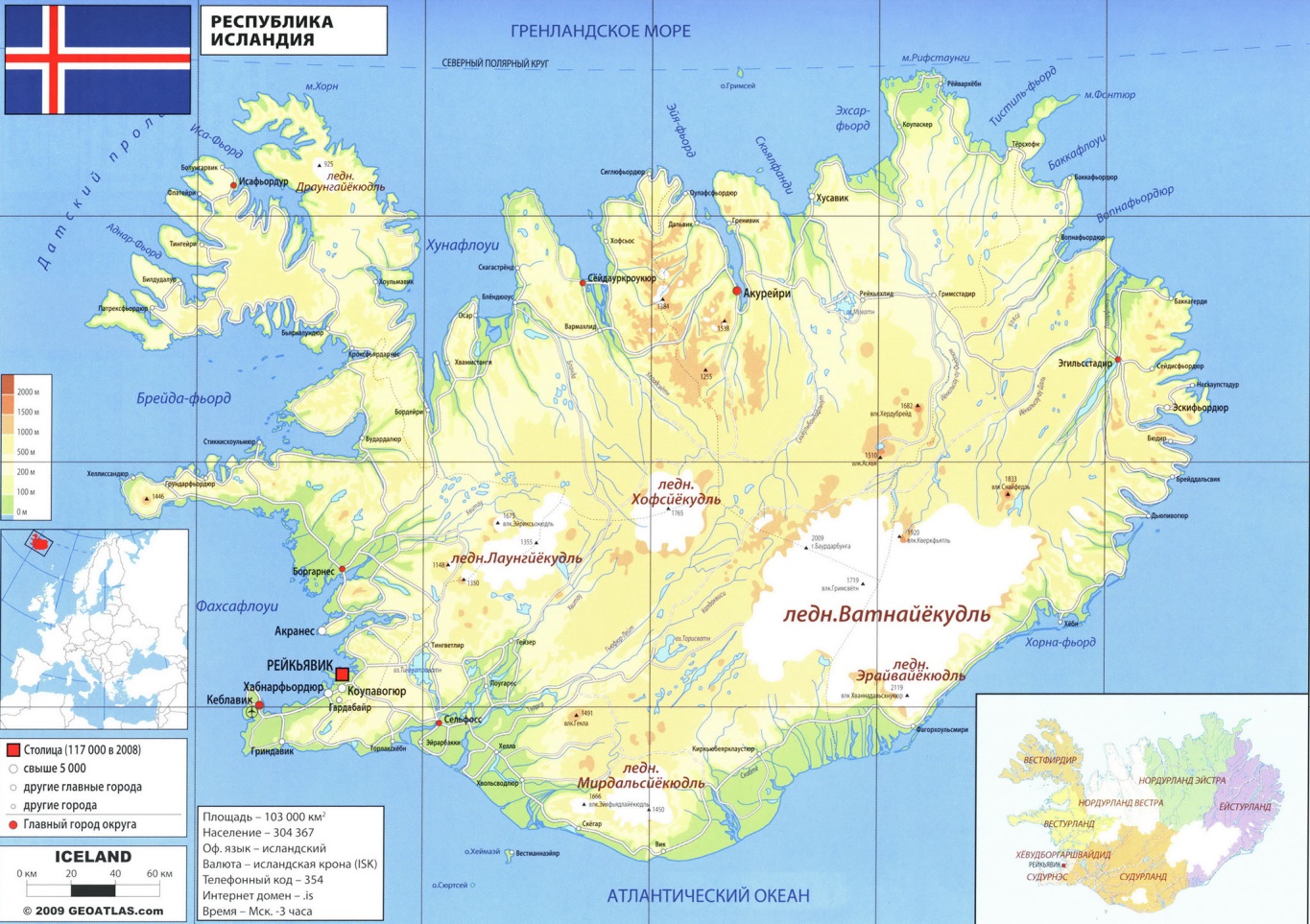 Рисунок А.1 – Территория и административное деление Исландии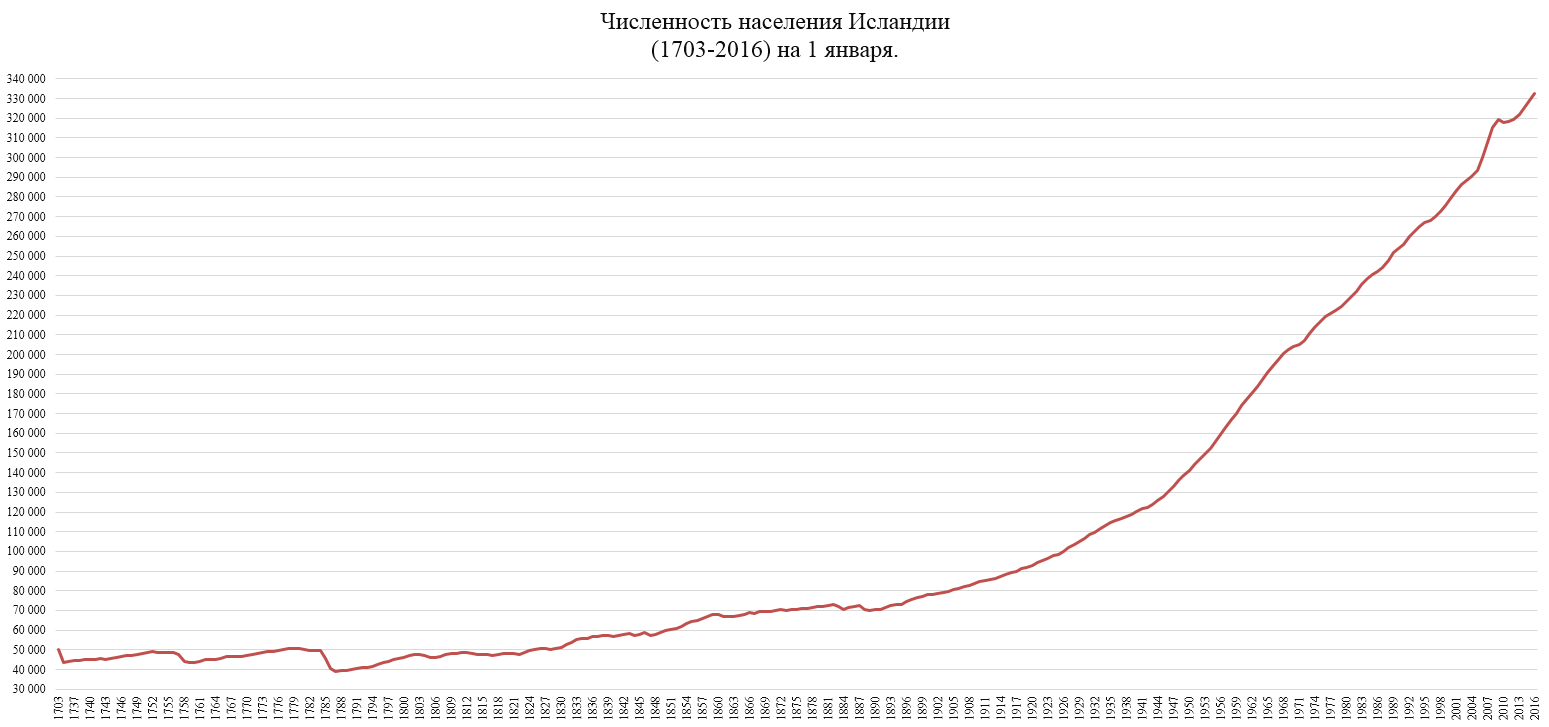 Рисунок А.2 – График изменения численности населения Исландии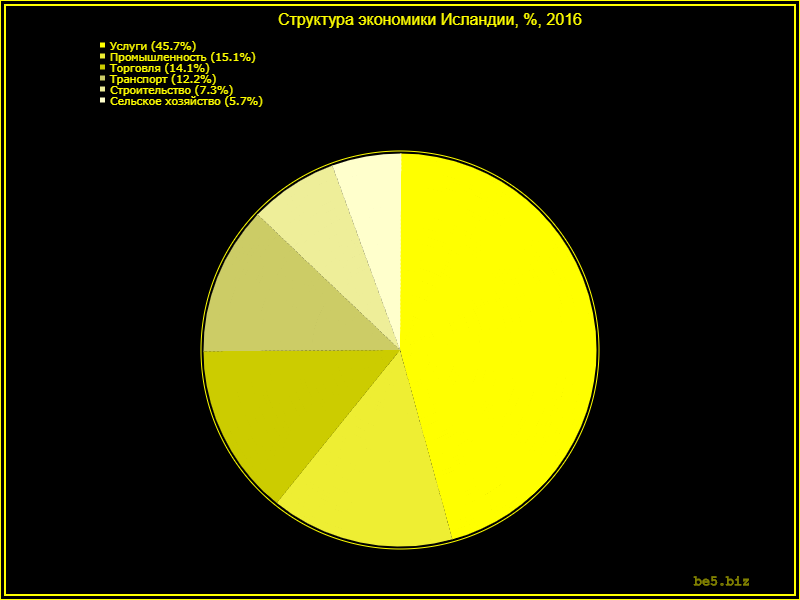 Рисунок А.3 – Круговая диаграмма «Структура экономики Исландии на 2016 год»ТипПрограммаЦельМетодПродуктНаучноеИсследова-тельскаяНовое знаниеАнализ и синтез знаний, научный поискОткрытие, теория, методИнформа-ционноеКоллек-торскаяСбор и передача информацииАккумуляция, систематизация и трансляция данныхБаза данных, справка, обзорПублицис-тическоеПрезента-ционнаяВпечатление, побуждениеХудожественный синтез, живописаниеОбраз, имидж, рекламный продуктОбразова-тельноеУчебно-воспита-тельнаяПередача знаний и навыковПреподавание, контроль восприятияУчебные курсы, методики, пособия